Aghasili William Chukwudi17/ENG03/007CIVIL ENGINEERING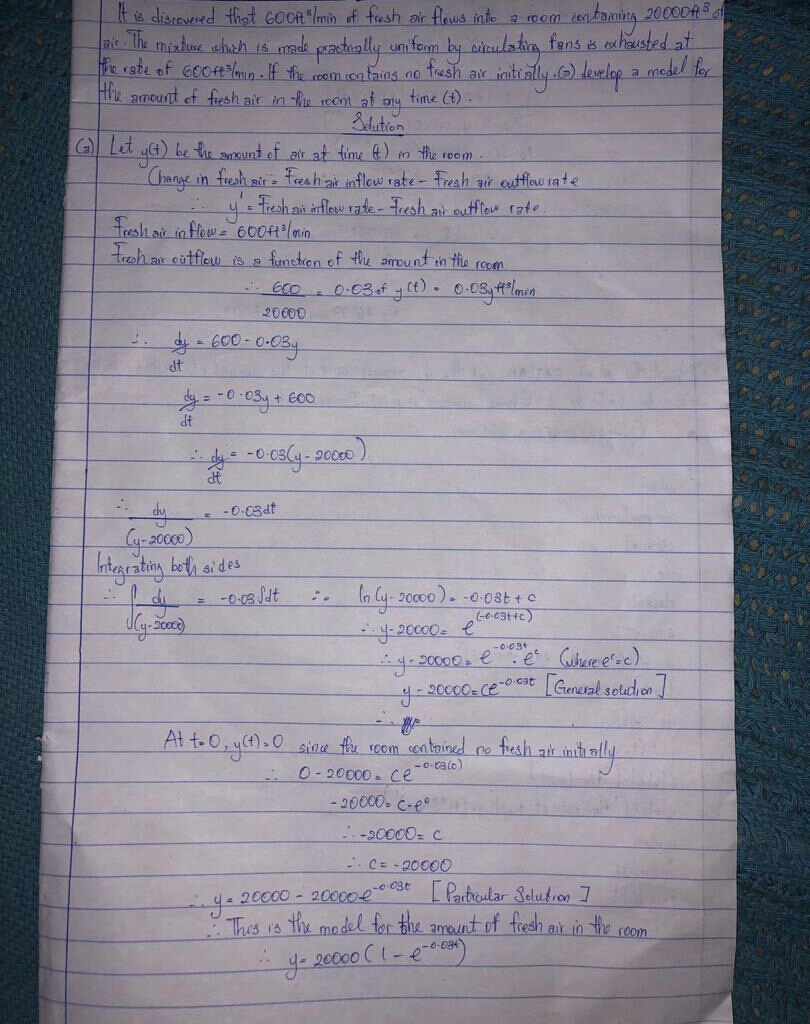 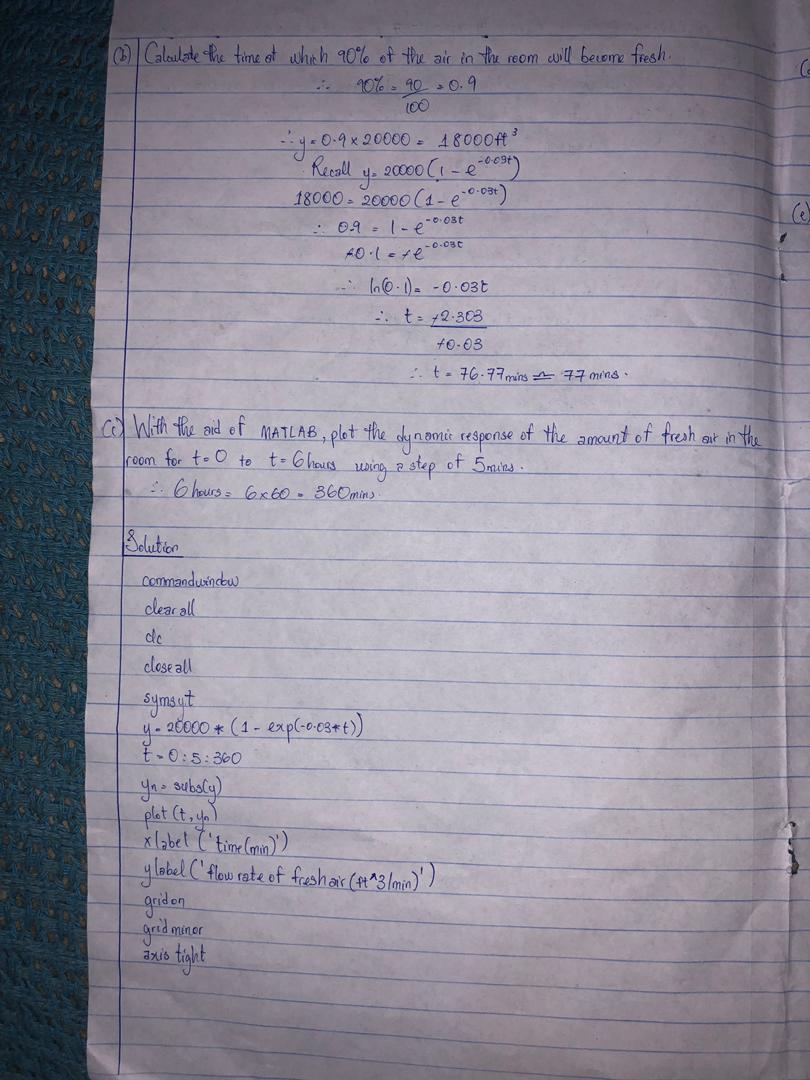 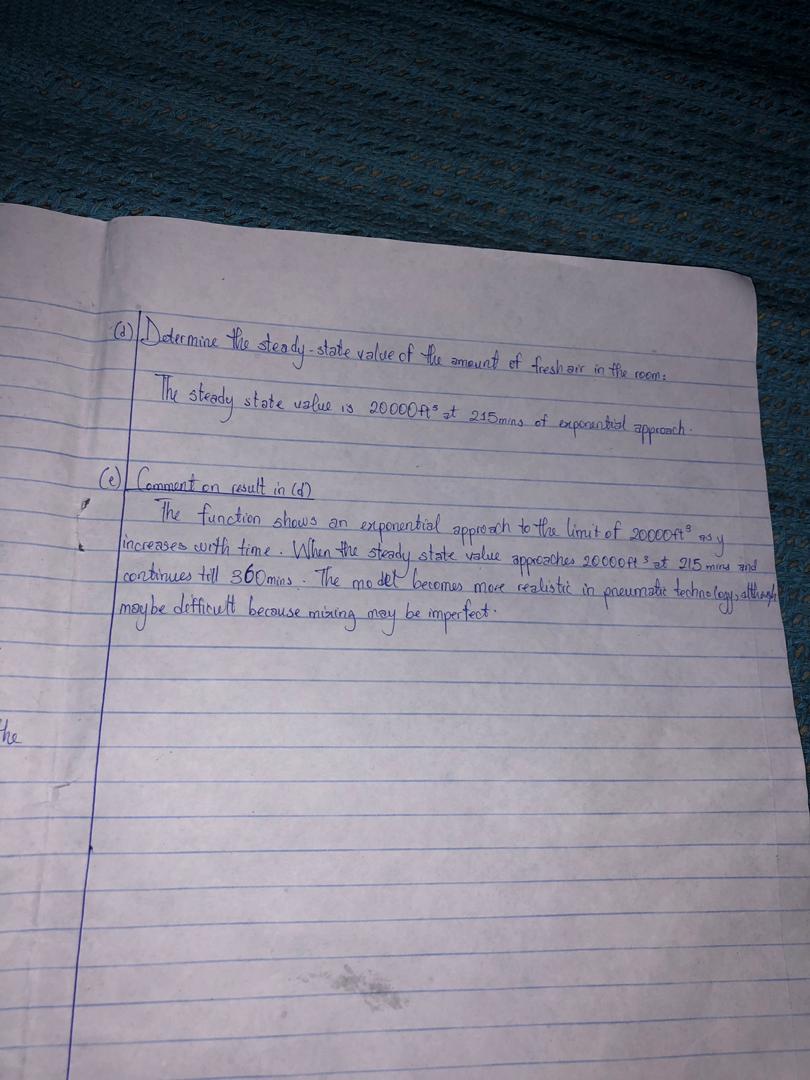 